            Ҡарар	                                постановление    19 октябрь  2018 йыл                     № 13-П   		  19 октября 2018 года    О внесении изменений в постановление администрации сельского поселения Целинный сельсовет муниципального района Хайбуллинский район Республики Башкортостан от 15 сентября 2017 года № 26-П «Об утверждении состава и Положения об общественной комиссии сельского поселения Целинный сельсовет муниципального района Хайбуллинский район Республики Башкортостан по вопросам подготовки и реализации муниципальной программы «Формирование современной городской среды в сельском поселении Целинный сельсовет муниципального района Хайбуллинский район Республики Башкортостан на 2018-2022 годы» в новой редакции»Внести в постановление Администрации сельского поселения Целинный сельсовет муниципального района Хайбуллинский район Республики Башкортостан от 15 сентября 2017 года № 26-П «Об утверждении состава и Положения об общественной комиссии сельского поселения Целинный сельсовет муниципального района Хайбуллинский район Республики Башкортостан по вопросам подготовки и реализации муниципальной программы «Формирование современной городской среды в сельском поселении Целинный сельсовет муниципального района Хайбуллинский район Республики Башкортостан на 2018-2022 годы» в новой редакции» следующие изменения:1.В приложение 1в состав комиссии добавить членов комиссии в составе:Аслаев Анвар Абрарович- председатель Совета Ветеранов сельского поселения целинный сельсовет (по согласованию);Ишмурзина Миннибика Абдулловна- председатель Совета Инвалидов сельского поселения Целинный сельсовет (по согласованию)Кирикова Раиса Ивановна- председатель Собора русских сельского поселения Целинный сельсовет (по согласованию)2.Опубликовать настоящее постановление на официальном сайте сельского поселения Целинный сельсовет муниципального района Хайбуллинский район Республики Башкортостан.3.Контроль за исполнением настоящего постановления возложить на управляющего делами администрации сельского поселения Целинный сельсовет муниципального района Хайбуллинский район Республики Башкортостан Магадиеву Н.Ю.Глава сельского поселения Целинный сельсовет							О.Ф.Попова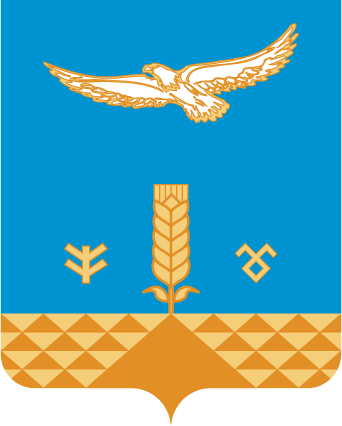 Башҡортостан Республикаһының Хәйбулла районы муниципаль районының Сизәм ауыл советыауыл биләмәһе хакимиәтеАдминистрация  сельского поселенияЦелинный сельсоветмуниципального районаХайбуллинский районРеспублики Башкортостан